St John’s Hospital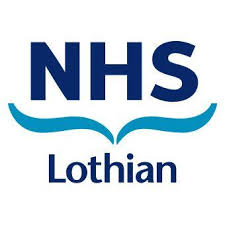 Dialysis Unit_______________________________________________________________________________________________________________________________________________________________________________________________________________________________________________________________________________________________________________________________________________________________________________________________________________________________________________________________________________________Prescribing Warfarin in the Outpatient Dialysis UnitINRs should only be checked on a Monday or Tuesday unless there are clinical concerns (eg: unusual bleeding at fistula site, prolonged nose bleeds, unusual extensive bruises, malaena etc) or when instructed by a prescriberPrescriptions should be completed and communicated to patients according to the following timings:The Yellow Warfarin book MUST be made available to the prescriber completing the prescriptions - understanding the patient’s anticoagulation history is key to safe prescribingAll enquiries to Renal SpR on-call during the out-of-hours period or in the weekend MUST be done via the Nurse In-charge of the Dialysis Unit at the time. The  on-call registrar should NOT be routinely contacted for warfarin prescriptions except in unsafe situations as below:INR >4Active bleedingFor subtherapeutic INRs, please follow steps above except in the following situations where the prescriber should be contacted:Patients with a metallic heart valve when INR is <2.0Patients with lupus anticoagulant when INR is <1.5Patients with venous thromboembolism (PE/DVT) when INR is <1.5Patients with stable INRs will require less frequent monitoring. They should continue their usual warfarin dose unless it is unsafe (as described above)Unnecessary INR monitoring and frequent dose changes will lead to erratic anticoagulation which may be harmful to the patientDESIGNATED PRESCRIBERS for routine prescriptionsDESIGNATED PRESCRIBERS for routine prescriptionsDESIGNATED PRESCRIBERS for routine prescriptions1st contact1st contact2nd contact (only if 1st contact unavailable)Dr Michaela PetrieDr Fiona DuthieRenal Registrar on-call via RIE switchboardHD DaySessionINR reporting to prescriberTime to contact patientMondayMorningMonday morningMonday morning/afternoonAfternoonTuesday morningTuesday morning/afternoonTwilightTuesday morningTuesday morning/afternoonTuesdayMorningTuesday morningTuesday morning/afternoonAfternoonWednesday morningWednesday morning/afternoonTwilightWednesday morningWednesday morning/afternoon